NAME:_________________   GROUP:____________________HORSES OF MANY COLORS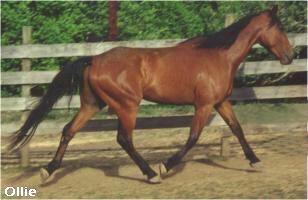 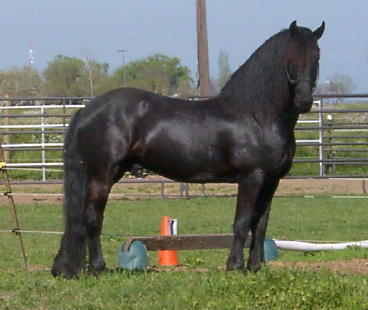 ___________________			____________________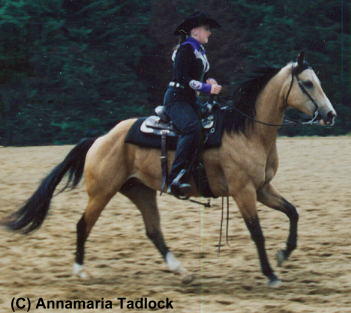 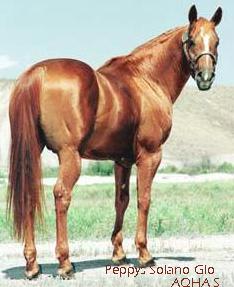 ___________________			________________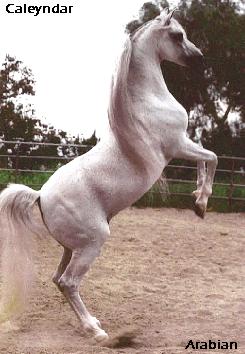 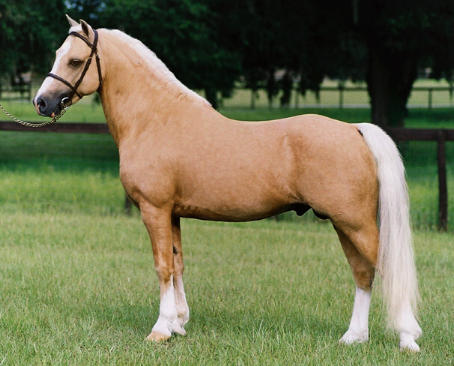 ___________________			___________________